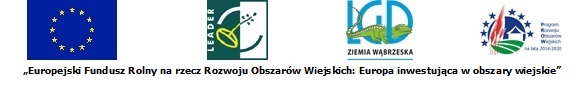                   Załącznik nr 6Zamawiający:Wąbrzeski Dom Kulturyul. Wolności 47 87 – 200 WąbrzeźnoWykonawca:…………………………………………………………………..…………………………………………………………………..(pełna nazwa / firma, adres, w zależności od podmiotu: NIP/PESEL, KRS/CEIDG)reprezentowany przez:.......................................................................................     (imię, nazwisko, stanowisko  / podstawa do reprezentacji)„Dostosowanie obiektu Wąbrzeskiego Domu Kultury do potrzeb lokalnej społeczności”OR.271.1.2019WYKAZ ROBÓT BUDOWLANYCH…………….……. , dnia ….. 2019 r.         (miejscowość)							                                                                                   ………………………………………………………..                                                                                                      (podpis osoby upoważnionej do reprezentacji wykonawcy)Lp.Rodzaj wykonanych robót budowlanychWartość robótbruttoData wykonania robótMiejsce wykonania robót i podmioty na rzecz, których roboty te zostały wykonane 